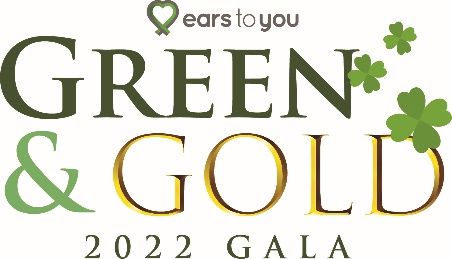 Saturday, March 5th, 2022

Sponsorship OpportunitiesCrystal Heart										                       $10,000
                        Title Sponsor for Gala
                             Engraved Corporate Heart plaque for you to display in your corporationCorporate identification on Ears To You websiteCorporate identification on every tablePhoto & story recognition in all Social Media (Facebook, Twitter, Instagram)
Corporate identification on bidding platform (smartphone/tablet viewing)Acknowledgement in Ears To You Annual Report                                           Table for 10 guests to enjoy fine dining, bar, DJ, silent auctionPlatinum Heart												$5,000
                              Engraved Corporate Heart plaque for you to display in your corporationCorporate identification on Ears To You websitePhoto & story recognition in all Social Media (Facebook, Twitter, Instagram)
Corporate identification on bidding platform (smartphone/tablet viewing)Acknowledgement in Ears To You Annual ReportTable for 8 guests to enjoy fine dining, bar, DJ, silent auctionGold Heart												$2,500
                              Corporate identification on Ears To You website
                                    Corporate identification on bidding platform (smartphone/tablet viewing)
                                	Acknowledgement in Ears To You Annual Report                                	6 guests will enjoy fine dining, bar, DJ, silent auction Silver Heart												$1,200
                              Corporate identification on bidding platform (smartphone/tablet viewing)
                                    Acknowledgement in Ears To You Annual Report
                                    4 guests will enjoy fine dining, bar, DJ, silent auctionBronze Heart												$600
                              Corporate identification on bidding platform (smartphone/tablet viewing)
 			Acknowledgement in Ears To You Annual Report
 			2 guests will enjoy fine dining, bar, DJ, silent auction   Glowing Heart												$300
                              Corporate identification on bidding platform (smartphone/tablet viewing)
                              Acknowledgement in Ears To You Annual Report
                              	1 guest will enjoy fine dining, bar, DJ, silent auction	

Company/Hospital Name:  ______________________________________________________________________
Contact Name:  _______________________________________________________________________________Address:  ____________________________________________________________________________________
Phone:  ______________________________ Email:  _________________________________________________


Checks payable to Ears To You, PO Box 190, Hinckley, OH  44233.  Please direct any questions to Ruth Crane, Executive Director, Ears To You, earstoyou2009@gmail.com, 330.242.3326